Лето в самом разгаре. Не смотря на палящий зной, дети ему очень рады. Ведь именно в этот период года они получают море впечатлений от игр с водой, подвижных игр и развлечений.Педагоги нашего детского сада стараются сделать отдых детей в летний период активным и незабываемым, при этом учитывая погодные явления нашего села. Утро начинается с выполнения зарядки под музыку, в течение дня ребят ждут различные игры: сюжетно-ролевые, театрализованные, подвижные, исследовательские и др. Кроме того принимают участие в музыкально-спортивных развлечениях – любят петь и танцевать, устраивают импровизированные концерты. С большим удовольствием посещают мини-кинотеатр в нашем музыкальном зале.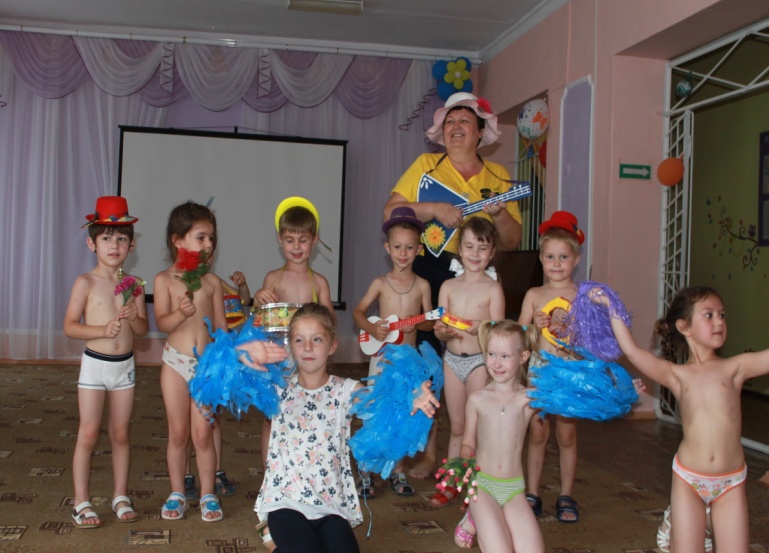 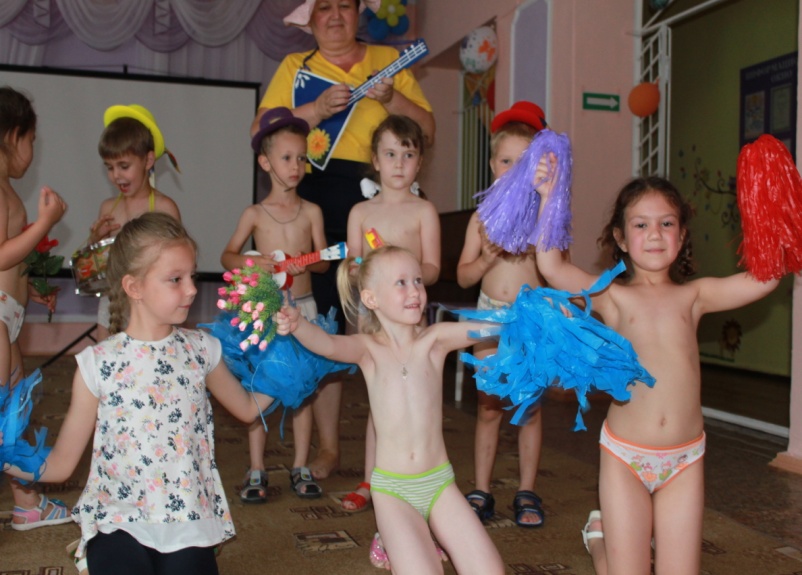 